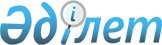 Об изменении административных границ Ордабасинского и Сайрамского районов Южно-Казахстанской областиПостановление Правительства Республики Казахстан от 5 октября 2007 года N 903

      В соответствии со  статьей 13 Земельного кодекса Республики Казахстан от 20 июня 2003 года Правительство Республики Казахстан  ПОСТАНОВЛЯЕТ: 

      1. Согласиться с предложением областного маслихата и акимата Южно-Казахстанской области об изменении административных границ Ордабасинского и Сайрамского районов, путем включения в границы Ордабасинского района 267 гектаров земли, передаваемых из дачного массива Шубарсу Кайнарбулакского сельского округа Сайрамского района, и включения в границы Сайрамского района 264,65 гектаров земли, передаваемых из сельского округа Бадам Ордабасинского района. 

      2. Настоящее постановление вводится в действие со дня официального опубликования.        Премьер-Министр 

       Республики Казахстан 
					© 2012. РГП на ПХВ «Институт законодательства и правовой информации Республики Казахстан» Министерства юстиции Республики Казахстан
				